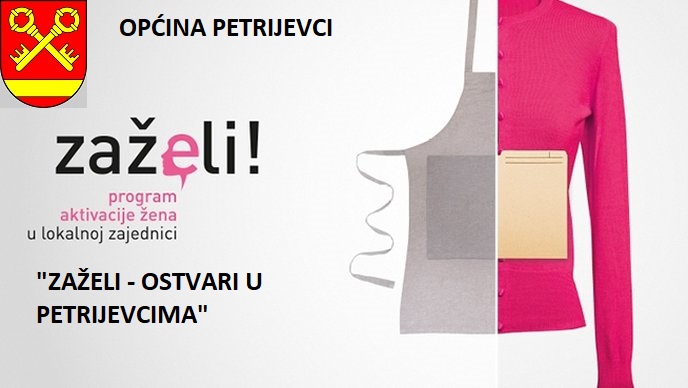 _______________________________________(ime i prezime)_______________________________________(adresa stanovanja – kao u osobnoj iskaznici)OIB:___________________________________U Petrijevcima: ___________________2018. godine.I Z J A V A	kao podnositeljica prijave na Oglas za prijem u radni odnos radnice na projektu „Zaželi – ostvari u Petrijevcima“, pod materijalnom i kaznenom odgovornošću izjavljujem da sam upoznata s činjenicom, da imam obvezu pohađati i završiti Program osposobljavanja za gerontodomaćicu ili njegovateljicu.	U slučaju da preuzetu obvezu ne izvršim izjavljujem i jamčim, da ću nastale troškove osposobljavanja nadoknaditi Općini Petrijevci u punom iznosu koji je Općina Petrijevci platila ili ima platiti za moje osposobljavanje.								_______________________								          (vlastoručni potpis)